PEMAHAMAN HADITS TENTANG          DILARANGNYA TASYABBUH DENGAN NON MUSLIM   (TELAAH MA’ANIL HADITS DENGAN PENDEKATAN SOSIO-HISTORIS)SKRIPSI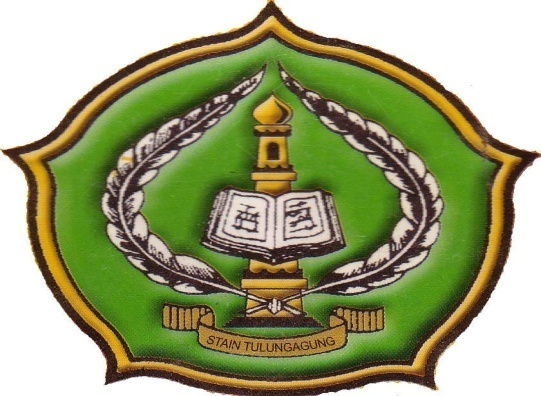 Oleh:ACHMAD SANTOSONIM 3231083011PROGRAM STUDI TAFSIR HADITSJURUSAN USHULUDDINSEKOLAH TINGGI AGAMA ISLAM NEGERI(STAIN) TULUNGAGUNG2012PEMAHAMAN HADITS TENTANGDILARANGNYA TASYABBUH DENGAN NON MUSLIM(TELAAH MA’ANIL HADITS DENGAN PENDEKATAN SOSIO-HISTORIS)SKRIPSIDiajukan KepadaSekolah Tinggi Agama Islam Negeri (STAIN) Tulungagunguntuk memenuhi salah satu persyaratan dalam menyelesaikanProgram Sarjana Strata Satu Program Studi Tafsir HaditsOleh:ACHMAD SANTOSONIM 3231083011PROGRAM STUDI TAFSIR HADITSJURUSAN USHULUDDINSEKOLAH TINGGI AGAMA ISLAM NEGERI(STAIN) TULUNGAGUNG2012PERSETUJUAN PEMBIMBINGSkripsi dengan judul  “Pemahaman Hadits Tentang Dilarangnya Tasyabbuh dengan non Muslim (Telaah Ma’ani Hadits dengan Pendekatan Sosio-Historis)” yang ditulis oleh Achmad Santoso ini telah diperiksa dan disetujui untuk diujikan.Tulungagung, 30 Juli 2012Pembimbing,       Dr. M. Jazeri, M. Pd.       NIP. 196912042005011005PENGESAHANSkripsi dengan judul “Pemahaman Hadits Tentang Dilarangnya Tasyabbuh dengan non Muslim (Telaah Ma’ani Hadits dengan pendekatan Sosio-Historis)” yang ditulis oleh Achmad Santoso ini telah dipertahankan di depan Dewan Penguji Skripsi STAIN Tulungagung pada hari Selasa, tanggal 14 Agustus 2012, dan dapat diterima sebagai salah satu persyaratan untuk menyelesaikan Program Sarjana Strata Satu dalam ilmu Tafsif Hadits.Dewan Penguji Skripsi	       Penguji UtamaA. Rizqon Khamami, Lc., MA.  NIP. 197408292008011006Tulungagung,30 Agustus 2012       Mengesahkan,STAIN TulungagungKetua,Dr. Maftukhin, M.Ag      NIP.19670717 20003 1 002MOTTOBekerjalah untuk duniamu seakan engkau hidup selamanya Beramalah untuk akhiratmu seakan esok hari engkau tiadaPERSEMBAHANAlhamdulillahi rabbil ‘alamin…Dengan rasa syukur kepada Allah SWT., skripsi ini saya persembahkan kepada:Kedua Orang Tuaku (bapak  Muyasir dan ibu Kartini) yang saya hormati, sayangi dan cintai, juga pada mas Anchus dan mbak Endah yang telah memberikan kebutuhan saya selama kuliah yang saya hormati,adik-adikku (Nurhadi dan yuli prasetyo(almarhum) ) yang ku sayangi.Pak Abad , Bu Salamah, Pak Jeri dan juga semua dosen yang sudah membimbing kami kepada ilmu pengetahuan.Semua teman-teman yang tidak bisa disebutkan satu persatu yang sudah banyak membantu selama proses perkuliahan khususnya prodi Tafsir Hadits.Almamaterku Program Studi Tafsir Hadits Jurusan Ushuluddin STAIN Tulungagung.KATA PENGANTARبسم الله الرحمن الرحيم                 	Alhamdulillah, puji Tuhan penulis panjatkan pada Tuhan yang telah merubah siang jadi malam, malam jadi siang, pada Tuhan yang menciptakan alam semesta sekaligus sebagai “sutradaranya”, sehingga kita tetap “nyaman” dalam beriman dan berislam, serta komitmen sebagai insan yang haus akan ilmu pengetahuan.Shalawat dan salam semoga senantiasa abadi sepanjang zaman tetap tercurahkan kepada Nabi Muhammad SAW., sebagai satu satunya reformis zaman Jahiliyah yang berhasil mengeluarkan umatnya dari kekufuran kepada cahaya iman dan Islam. Amin.Skripsi ini disusun untuk memenuhi tugas akhir yang diberikan oleh Jurusan Ushuluddin, dan juga merupakan sebagian dari syarat-syarat yang harus dipenuhi oleh penulis guna memperoleh gelar Sarjana Strata Satu Program Studi Tafsir Hadits.Adapun terlaksananya penyusunan skripsi ini merupakan berkat adanya bimbingan dari dosen yang sudah ditetapkan, dan juga berkat bantuan dari berbagai pihak. Oleh karena itu, sudah sepatutnya penulis menyampaikan ucapan terima kasih kepada:Pertama, Bapak Dr. Maftukhin, M.Ag, selaku Ketua STAIN Tulungagung  yang telah memberikan izin kepada penulis untuk mengumpulkan data sebagai bahan penulisan laporan penelitian ini.Kedua, Bapak Dr. H. Abad Badruzzaman, Lc., M.Ag. selaku Ketua Jurusan Ushuluddin yang selalu memberikan dorongan semangat dalam mengembangan ilmu pengetahuan selama perkuliahan.Ketiga, Ibu Salamah Noorhidayati, M.Ag. selaku Ketua Prodi Tafsir Hadits yang selalu memberikan arahan dan dorongan atas selesainya perkuliahan yang sedang saya jalani.Keempat, Bapak Dr. M. Jazeri M. Pd. selaku pembimbing yang juga telah memberikan pengarahan dan koreksi, sehingga penelitian ini dapat diselesaikan sesuai dengan waktu yang sudah direncanakan.Kelima, segenap Bapak dan Ibu Dosen Jurusan Ushuluddin STAIN Tulungagung, yang telah berjasa mengantarkan penulis untuk mengetahui arti pentingnya sebuah ilmu pengetahuan.Keenam, kedua orang tua yang tercinta (bapak Muyasir dan ibu Sukarti); Eyang kakung dan eyang putri (Bejan dan Sujilah) yang telah memberikan bimbingan, dukungan moral dan spiritual selama studi, serta senantiasa memberikan kasih sayangnya yang tidak ternilai harganya. Adikku tercinta (Siti Nurkholifah) yang tanpa lelah memberikan dorongan dan pengertian selama masa studi di STAIN Tulungagung.Ketujuh, teman-teman TH angkatan 2008 (Mas Halim, Mas Zaini, Mas Aris, Mas Abid, Mas Ali, Kang Ibnu, Mas Khosis, Mas Mu’adi, Mbak Leli, Mbak Alfa dan Mbak Datul ) dan adik-adik kelas sejurusan serta kang kang lan mbak yu angkatan 2007 kebawah yang selalu ada dalam kebersamaan dan bantuannya, baik suka maupun duka selama ini, serta sahabat-sahabat yang selalu setia menemani dan memberikan motivasi dalam terselesaikannya skripsi ini.Dengan penuh harapan, semoga jasa kebaikan mereka diterima Allah SWT., dan tercatat sebagai amal shalih. Jazakumullah ahsanal jaza’.Akhirnya, karya ini penulis suguhkan kepada segenap pembaca dengan harapan adanya saran dan kritik yang bersifat konstruktif demi pengembangan dan perbaikan, serta pengembangan lebih sempurna dalam kajian-kajian theologi Islam. Semoga karya ini bermanfaat dan mendapat ridha Allah SWT., Amin.							Tulungagung, 30 Juli 2012								       Penulis,								Achmad SantosoDAFTAR ISICOVER…………………………………………………………     iSAMPUL DALAM……………………………………...……..     iiPERSETUJUAN PEMBIMBING…………………….……..…     iiiPENGESAHAN………………………………………….…….      ivMOTTO………………………………………..…………….…     vPERSEMBAHAN……………………………………….……..     viKATA PENGANTAR…………………………………………     viiDAFTAR ISI…………………………………….……………..     xiABSTRAK……………………………………….……………      xiiDAFTAR TRANSELITASI……………………….………….      xivBAB I PENDAHULUAN Latar Belakang Masalah 		1Rumusan Masalah 		6Tujuan Penelitian 		6 Kegunaan Penelitian 		7Penegasan Istilah 		8Metode Penelitian 		11Telaah Pustaka 		20Sistematika Pembahasan 		21BAB II TINJAUAN UMUM TENTANG TASYABBUH Ta’rif Tasyabbuh 		22Macam-Macam Tasyabbuh 		26Golongan yang Dilarang untuk Diserupai 		28Pembagian non Muslim Dari Segi Sikap Mereka Terhadap       Umat Muslim………….		32Sikap-Sikap yang Diperintahkan Terhadap non Muslim...		33Hukum Dilarangnya Menyerupai non Muslim…………  ….   37Dalil-Dalil Diharamkanya Tasyabbuh……………...…………38Dalil Umum……………………………………...…………38Dalil Khusus…………………………………….…………39BAB III HADIS TENTANG DILARANGNYA MENYERUPAI NONMUSLIMI’tibar 		42Kritik Sanad  		52Meneliti Kualitas Periwayat dan Persambungan Sanad 		52Meneliti Kemungkinan Adanya Syuzuz dan Illat 		63Kesimpulan 		64Kritik Matan  		65BAB IV PEMAKNAAN HADITS TENTANG DILARANGNYA MENYERUPAI NONMUSLIMAnalisis Kebahasaan  		70Analisis Sosio Historis  		73Analisis Kekinian  		74Implikasi dan Relevansi Hadits tentang Tasyabbuh  		78BAB V PENUTUP Kesimpulan 		83Saran		88DAFTAR PUSTAKADAFTAR PUSTAKAKARTU BIMBINGANPERNYATAAN KEASLIANCURRICILUM VITAEABSTRAKSkripsi dengan judul  “Pemahaman Hadits tentang Dilarangnya Tasyabbuh dengan non Muslim (Telaah Ma’anil Hadits dengan pendekatan Sosio-Historis)” ini ditulis oleh Achmad Santoso dan dibimbing oleh Dr. M. Jazeri M. Pd.Penelitian dalam skripsi ini dilatarbelakangi oleh sebuah fenomena bahwa pada saat ini sering kali kita melihat generasi muda Islam banyak sekali dan bahkan hampir  semua telah terpengaruh oleh budaya-budaya asing yang kebanyakan bertolak belakang dengan budaya ketimuran yang sering diidentikan dengan Muslim. Yang lebih tragis lagi, banyak generasi kita yang menganggap bahwa budaya barat yang sering diidentikkan dengan non Muslim itulah yang sekarang pantas untuk dijalani, sedangkan budaya kita sendiri, budaya Muslim atau ketimuran sudah tidak relevan lagi dengan zaman sekarang yang serba modern.Terlepas dari itu, kita juga sadar bahwa sekarang ini kita hidup di zaman modern yang serba canggih, dan kemodernan tersebut lebih banyak dan sebagian besar dipelopori oleh Barat. Dalam hal itu kita juga dituntut untuk bisa menyesuaikan kehidupan kita dengan perkembangan zaman yang ada. Kemudian penulis mengangkat hadits riwayat Abu Daud yang melarang umat Islam mengikuti non Muslim, karena penulis menganggap bahwa hadits tersebut terkesan kontroversi dengan keadaan sekarang yang penulis lihat.Rumusan masalah dalam penulisan skripsi ini adalah (1) Bagaimana kualitas sanad hadits tentang dilarangnya menyerupai non Muslim? (2) Bagaimana kualitas matan hadits tentang dilarangnya menyerupai non Muslim? (3) Bagaimana pemahaman yang tepat tentang hadits yang melarang menyerupai non Muslim? (4) Bagaimana implikasi dan relevansi hadits tentang dilarangnya meneyerupai non Muslim? Adapun yang menjadi tujuan penelitian dalam hal ini adalah mengetahui secara jelas kualitas hadits dan pemahaman hadits tentang dilarangnya menyerupai non Muslim.Skripsi ini bermanfaat bagi penulis sebagai wahana berfikir kritis dan kreatif terhadap sebuah hadits dan bentuk aplikasi keilmuan yang pernah penulis peroleh selama kuliah. Bagi akademis, secara teoritis untuk menambah wawasan terhadap pemahaman hadits tentang dilarangnya tasyabbuh dengan non Muslim dan secara praktis dapat menambah kadar keimanan kita serta memberikan motivasi untuk berfikir secara kritis dan analitis dalam menyikapi sebuah hadits Nabi. Bagi para pembaca sebagai bahan masukan atau referensi yang cukup berarti.Dalam kajian ini digunakan metode takhrij hadits, naqd as sanad, naqd al matan, dan i’tibar. Takhrij Hadits digunakan untuk mengetahui letak hadits yang semisal dalam kitab hadits lain. Naqd sanad dan matan digunakan untuk mengetaui kualitas sanad dan matan hadits. Sedangkan i’tibar digunakan untuk mengetahui adanya syahid dan muttabi guna memperkuat jalur sanad hadits yang sedang diteliti.Setelah penulis mengadakan penelitian dengan menggunakan beberapa metode di atas, akhirnya dapat disimpulkan bahwa hadits tentang larangan menyerupai non Muslim tersebut adalah shahih karena sanad-nya bersambung, dan tidak ditemukan adanya syuzuz dan illat pada perowi-nya.Dalam pada itu maka timbul pertanyaan apakah hadits yang shahih tersebut juga termasuk hadits yang shalih? Dari pandangan secara tekstual jawabnya adalah iya, namun apabila dilihat secara kontekstual maka jawabanya adalah bisa jadi iya, artinya harus dilihat dahulu apakah yang diserupai tersebut  bertentangan dengan syar’i atau tidak. Apabila tasyabbuh tersebut dalam hal teologis dan psikologis maka itu adalah haram dan hadits tersebut merupakan hadits yang shalih untuk zaman sekarang, namun apabila tasyabbuh tersebut dalam hal duniawi dengan tujuan untuk memajukan kehidupan manusia dan untuk kepentingan sosial maka hadits tersebut shahih namun tidak lagi shalih atau relevan untuk zaman sekarang.PEDOMAN TRANSLITERASIDi dalam naskah skripsi ini banyak dijumpai nama dan istilah teknis (tehnical term) yang berasal dari bahasa Arab yang ditulis dengan huruf latin. Pedoman transliterasi yang digunakan untuk penulisan tersebut adalah sebagai berikut: Ketua,       Salamah Noorhidayati, M.Ag.        NIP. 197401241999032022Sekretaris,               Dr. M. Jazeri, M. Pd.         NIP. 196912042005011005ArabArabLatinLatinKonsonanNamaKonsonanNamaاAlifAAبBaBBeتTa’TTeثTsaTsTe dan EsجJimJJeحHa’HHaخKha’KhKa dan HaدDalDDeذDzalDzDe dan ZetرRa’RErزZaZZetسSinSEsشSyinSyEs dan YeصShadShEs dan HaضDlatDhDe dan HaطTha’ThTe dan HaظZhaZhZet dan Haع‘Ain‘Koma terbalik di atasغGhainGhGe dan HaفFa’FEfقQafQQiكKafKKaلLamLElمMimMEmنNunNEnوWawuWWeھHa’HHaيYa’YYe